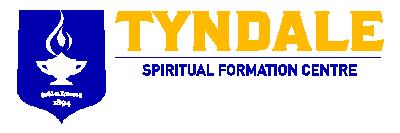        			Please check one:    Renewal      First-time Membership   Contact information:  Please include the contact information you would like us to have in our Membership database.   MEMBER INFORMATIONFirst-time Membership Applicants ONLY - please provide education qualification and attach copy of certificate(s)ALL members please complete:PAYMENT INFORMATIONMembership Fees are for the annual period of September 1, 2020 to August 31, 2021PAYMENT CAN BE MADE BY CREDIT CARD VIA EVENTBRITE:Go to:https://www.eventbrite.ca/e/20202021-tasd-membership-registration-tickets-115999418383   Password = tasdNOTE:  You will NOT have to pay any service charge on this payment as long you pay before October 31, 2020.  Any registrations paid after this date will include the EventBrite $3.74 service fee.MEMBER ACKNOWLEDGEMENTFor both Renewal and First-time Memberships, you are required to read and respond to the following two statements:1.	I have read and agree to Tyndale University’s Statement of Faith and the TASD’s Code of Ethics (go to tasd.ca and select Professional Resources) as the basis for providing spiritual direction.     Yes 2.	I am a Certified Spiritual Director (“CSD”) with CCPC Global Inc.       Yes        No 	If Yes, my CSD is current       Yes        No 	^ First name ^^ Last Name ^TASD Reg. No.Street AddressStreet AddressCityCityProvincePostal CodePhone – daytime / eveningsEmail addressName of Assn, School or CentreDegree / CertificationProvince, CountryDates MM/DD/YYAre you currently practicing spiritual direction?     Yes:  # of years ____         No      Any specialty or areas of interest:Please check if you do sessions:    via phone	  via InternetGeographic location(s) of practice:NOTE:	Members profile and photo may be updated at any time by sending the information to our webmaster at web@tasd.ca  (renewal only)  All information is the same as previous year  (new member OR renewal, if any info has changed):      Practicing    at Tyndale     via Internet      via Phone        Practicing in Ontario (list all geographic area/city/towns)	____________________________________________________        Practicing outside Ontario (list city / prov / country)	____________________________________________________Do you want to be listed on TASD website?  Yes       NoIf the TASD is asked to recommend spiritual directors to potential directees, would you like us to pass on your name and email address for them to directly contact you?  Yes    NoThe TASD Board provides opportunities for members to participate at the Board, Team or Regional Meeting Level. Would you like us to contact you to discuss your interest in joining the TASD leadership?  Yes  NoMembership LevelWho is includedFee oneRegularGraduated Practicing Spiritual Director$ 50.00AssociateInterested in spiritual direction, not a practicing director$ 50.00InternshipTyndale Internship 2020/21student$   0.00Tyndale Internship Graduate First year following 2019/20 internship$ 25.00Student (with proof of enrollment)Academic Institution: $ 25.00Director’s Full NameSignatureDate